Министерство образования и науки Пермского краяГБПОУ «Уральский химико-технологический колледж»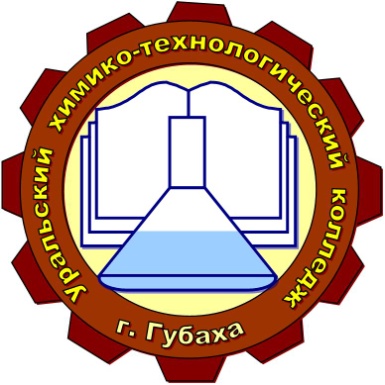 СОЦИАЛЬНАЯ ПСИХОЛОГИЯМетодические рекомендации и контрольные задания для обучающихся заочно в системе  среднего профессионального образованияГубаха, 2020гПечатается по решению методического совета колледжаСоциальная психология. Методические рекомендации по выполнению реферата  для обучающихся заочно в системе среднего профессионального образования / Сост. О.Г. Беляева  – Губаха: УХТК, 2015 – 53с.Методические указания содержат  основные понятия, вопросы для подготовки к зачету, а также варианты и требования к написанию реферата..Уральский химико-технологический колледж 2020СОДЕРЖАНИЕ ВВЕДЕНИЕ ОБЩИЕ МЕТОДИЧЕСКИЕ РЕКОМЕНДАЦИИ ПО НАПИСАНИЮ РЕФЕРАТА 2 ОБЩИЕ МЕТОДИЧЕСКИЕ РЕКОМЕНДАЦИИ ПО ОФОРМЛЕНИЮ РЕФЕРЕТА          2.1 Титульный лист    2.2 Содержание       2.3 Введение         2.4 Основная часть.        2.5 Заключение                                                       2.6 Список использованной литературы                                2.7 Приложения                                                                       3 СПИСОК ТЕМ РЕФЕРАТОВ С РЕКОМЕНДУЕМЫМ СПИСКОМ ЛИТЕРАТУРЫ                 ТЕСТ ДЛЯ САМОПРОВЕРКИ УРОВНЯ УСВОЕНИЯ ЗНАНИЙ ПО КУРСУ «СОЦИАЛЬНАЯ ПСИХОЛОГИЯ»СЛОВАРЬ СОЦИАЛЬНО-ПСИХОЛОГИЧЕСКИХ ТЕРМИНОВПРИЛОЖЕНИЕ А Образец оформления титульного листа реферата.     ПРИЛОЖЕНИЕ Б Образец оформления содержания.                             ПРИЛОЖЕНИЕ В Примеры библиографического описания некоторых документов                                                                                 ВВЕДЕНИЕ Данное методическое пособие предназначено для студентов заочной формы обучения, изучающих учебную программу Социальная психология" в образовательных учреждениях среднего профессионального образования. Оно рассчитанного на освоение студентами обязательного минимума содержания.Профессиональная деятельность специалиста любого профиля связана с решением не только организационных, финансовых или технических проблем, но и проблем психологических, которые возникают, прежде всего, в процессе общения с коллегами, руководителями, подчиненными.  «Социальная психология» является одной из дисциплин, которые обеспечивают подготовку будущих специалистов к решению подобных проблем. Предлагаемый курс способствует не только общетеоретической подготовке обучающихся в области  общения, но и позволяет выработать необходимые практические навыки, так как во многом носит прикладной характер.ЦЕЛИ И ЗАДАЧИ КУРСА   Дисциплина «Социальная психология» сохранила наиболее устоявшиеся темы и разделы, значение которых на протяжении ряда лет было подтверждено практикой преподавания в педагогических университетах. В содержание курса были внесены изменения в связи с тем, что данная дисциплина изучается студентами непсихологических факультетов, является одной из теоретических основ их профессиональной подготовки. 
    Курс «Социальная психология» составлен с учетом, как традиционных вопросов социальной психологии, так и ее актуальных проблем и данных, причем осмысленных в современных методологических и прикладных аспектах. Эффективность деятельности учителя во многом зависит не только от его профессиональной компетентности, но и от способности учитывать реальные социально-психологические условия в классе, школе и обществе в целом, от умения управлять динамикой групповых процессов, от ориентировки в социально-психологических особенностях общения внутри учебного коллектива, от точности и объективности диагностики социально-психологического профиля ученика. 
    Цель дисциплины – сформировать у студентов систему знаний о социальной психологии как науке, изучающей закономерности поведения и деятельности людей, обусловленных их включением в социальные группы, а также психологические характеристики этих групп. 
    Задачи дисциплины – знакомство студентов: с социально-психологическими характеристиками (свойства, процессы и состояния) индивида как субъекта социальных отношений, группы как целостных образований; с закономерностями социального поведения людей и групп; с феноменом взаимодействия между людьми и как частная, но наиболее интересная его форма – общение;  с массовыми психическими явлениями, субъектами которых выступают средние по количественному составу и большие социальные группы; с психологическими механизмами социальных влияний на человека и его общности как участников социальной жизни, субъектов социального взаимодействия; с активными методами и технологиями социального психологического воздействия;   с психодиагностическими методами изучения социально-психологических явлений. ТРЕБОВАНИЯ К УРОВНЮ ОСВОЕНИЯ СОДЕРЖАНИЯ КУРСА   Знания, умения, навыки, которые получает обучающийся, изучая «Социальную психологию» помогут ему ориентироваться в окружающем мире, продуктивнее строить и вступать во взаимоотношения с другими, выстраивать бесконфликтные  взаимоотношения в диаде «руководитель – подчиненный».
    Студент должен знать: методологические основы современной отечественной и зарубежной социальной психологии;   основные направления, подходы, теории в социальной психологии и современные тенденции развития социально-психологического знания;  основные категории и понятия социальной психологии; основные социально-психологические факты и их интерпретацию;методы изучения личности в различных социо-культурных средах;систему знаний о закономерностях психического развития; факторах, способствующих личностному росту;   систему знаний о закономерностях общения и способах управления индивидом и группой; об особенностях педагогического общения; 
Уметь: владеть системой теоретических знаний по основным разделам социальной психологии;   владеть профессиональным языком предметной области знаний,уметь корректно выражать и аргументировано обосновывать положения предметной области знаний;   владеть современными методами поиска, обработки и использования информации, уметь интерпретировать и адаптировать информацию для адресата;  научно обосновывать собственную позицию при анализе социально-психологических явлений;  в условиях развития науки и имеющейся в социальной практике к пересмотру собственных позиций, выбору новых форм и методов работы;   владеть системой знаний о закономерностях психического развития; факторах, способствующих личностному росту;  владеть системой знаний о закономерностях общения и способах управления индивидом и группой;  владеть основными способами взаимодействия личности и социума;владеть знаниями об особенностях, факторах и динамики групповых процессов;  владеть методами изучения личности в различных социо-культурных средах;  обладать развитыми коммуникативными навыками.После написания реферата по предложенной теме, обучающемуся необходимо выполнить тест для закрепления полученных знаний. Ответы выделяются (подчеркиваются) в каждом вопросе только один правильный ответ 
1 ОБЩИЕ МЕТОДИЧЕСКИЕ РЕКОМЕНДАЦИИ
ПО НАПИСАНИЮ РЕФЕРАТАРеферат (от лат. refero – докладываю, сообщаю) – краткое изложение в письменном виде результатов изучения научной темы, включающее обзор соответствующих литературных источников. Как правило, реферат имеет научно-информационное назначение.В реферате студент должен показать умение самостоятельно работать с книгой, творчески обрабатывать и оценивать изучаемый материал, а также сжато, логично и аргументировано излагать мысли с использованием общенаучной и специальной терминологии.В связи с этим можно выделить несколько задач, стоящих перед студентом при подготовке и написании реферата:изучить основную литературу по курсу, найти и использовать в реферате необходимые материалы в соответствии с выбранной темой;полно и логически последовательно изложить материал по выбранной теме, раскрыть основные понятия;дать практические рекомендации по использованию в практике делового общения тех или иных теоретических положений;сформулировать и изложить свое личное отношение к проблемам, затрагиваемым в контрольной работе.Работа над рефератом принесет пользу его автору, а сам реферат вызовет интерес других лиц, если обучающийся  отнесется к его подготовке серьезно, соблюдая все необходимые требования.В написании реферата выделяют три этапа:подготовительный;исполнительный;заключительный.Подготовительный этап начинается с выбора темы, близкой интересам студента. Необходимо наметить основные контуры темы. Это может быть достигнуто путем предварительного составления плана реферата. Опыт показывает, что студенты приступают к написанию реферата без заранее подготовленного плана. Вследствие этого материал излагается бессистемно, с повторениями и противоречиями.Предварительно составленный план служит организующим началом, обеспечивающим структуру реферата и последовательность изложения накопленного материала. В процессе работы план может изменяться в связи с уточнением и более полным освоением материала.Следующий момент в процессе работы над рефератом – подбор литературных источников в соответствии с рассматриваемой темой и рекомендуемым списком литературы. Поиск информации следует начинать с библиотечных систематических и алфавитных каталогов. В алфавитном каталоге можно установить, имеется ли в библиотеке книга определенного автора, какие произведения того или иного автора представлены в фонде библиотеки. К систематическому каталогу обращаются, если нужно подобрать литературу по определенному вопросу. В нем библиографические записи располагаются по отраслям знаний.В первую очередь следует обратиться к основным книгам выбранной проблемы и литературе по тематике, близкой к содержанию работы. Обучающемуся следует также использовать библиографические сноски, ссылки и указания в учебниках, монографиях и других трудах по теме реферата. Кроме того, нужно изучить научную, периодическую литературу и отобрать материал по теме реферата. Журнальную статью можно отыскать сравнительно быстро по указателю статей, помещенных в конце последнего номера журнала за каждый год издания.Исполнительный этап включает в себя изучение литературы по выбранной теме и написание собственно реферата.Используя различные источники, опираясь на собственные выписки, тезисы, конспекты, необходимо систематизировать и обобщить тот богатый материал, который вы собрали по выбранной теме. Систематизировать полученный материал – значит привести его в определенный порядок, который соответствовал бы намеченному  плану реферата.При написании реферата следует обращать внимание на следующие моменты:актуальность содержания, высокий теоретический уровень, глубина и полнота анализа материала;информационная насыщенность, новизна, оригинальность изложения вопросов;простота и доходчивость изложения;	структурная организованность, логичность, грамматическая правильность и стилистическая выразительность;убедительность, аргументированность, практическая значимость и теоретическая обоснованность выводов, сделанных в реферате.Заключительный этап предполагает окончательную проверку реферата.После того как реферат написан или отпечатан, необходимо внимательно прочесть его, проверить точность применения слов и правильность построения оборотов речи.Изложение текстовой части должно быть стилистически правильным. В затруднительных случаях следует обращаться к словарям и справочникам русского языка.После окончательной проверки листы реферата скрепляются или оформляются в папку.     Помните, что реферат, который обучающийся представляет преподавателю, должен удовлетворять не только научным требованиям, но и требованиям высокой культуры оформления. По представленной работе преподаватель оценивает возможности и способности студента, судит об его успеваемости.2 ОБЩИЕ  МЕТОДИЧЕСКИЕ РЕКОМЕНДАЦИИ
К ОФОРМЛЕНИЮ РЕФЕРАТА Реферат, как и другие виды научно-исследовательской работы, оформляется в соответствии с определенными требованиями стандартов.Средний объем реферата составляет 15–20 страниц печатного текста, оформленного на бумаге формата А4 (размер 210´297). Текст реферата набирается в редакторе MS Word шрифтом Times New Roman, кегль 12, межстрочный интервал – полуторный. Лист заполняется с одной стороны и предусматривает поля следующих размеров: левое поле – 2,5 мм, остальные – по 20 мм. Шрифт должен быть четким, черного цвета. Вписывать в текст отдельные слова, формулы, условные знаки допускается от руки чертежным шрифтом. Реферат может быть написан от руки. Объем реферата, оформленного рукописным способом – 25–30 страниц на бумаге формата А 4 с соблюдением полей, указанных выше. Особенность письма от руки, схожесть ряда рукописных букв (например, Т и Ш, И и П и др.) и своеобразие почерка требуют выполнять реферат аккуратно, четким почерком. Тема реферата соответствует номеру обучающегося по списку в журнале теоретического обучения.Текстовая часть реферата должна включать в себя в указанной ниже последовательности: титульный лист;содержание;введение;разделы основной части;заключение;список использованных источников;приложения.	2.1 Титульный лист Титульный лист – первая страница реферата, которая должна содержать основные сведения о работе и ее авторе.Титульный лист реферата включает в себя следующие реквизиты:наименование министерства;название  учебного заведения (полное и сокращенное);название темы реферата; вид работы и название дисциплины, по которой написан реферат;должность,  ФИО  преподавателя; номер группы, фамилия обучающегося;город и год выполнения работы.К числу основных требований при оформлении титульного листа входят выбор и соподчиненность размеров шрифта для написания реквизитов, симметричное расположение реквизитов относительно левого и правого полей листа, удачное размещение реквизитов по вертикали. Все слова на титульном листе должны быть написаны полностью, без сокращений, за исключением сокращенного названия учебного заведения (аббревиатуры), которое могут  размещают в скобках после полного наименования.Пример оформления титульного листа см. в Приложении А.2.2 Содержание Содержание – путеводитель по реферату студента. Его помещают после титульного листа. Содержание предоставляет сведения о структуре и составе работы как целого и выполняет две функции – дает представление о тематическом содержании реферата и его структуре, а также помогает быстро найти нужное место в тексте. Содержание служит стержнем, вокруг которого концентрируется материал, поэтому составлять его целесообразно до того, как студент приступит к работе над рефератом, так как это исключает ошибки в построении работы, возможные повторения. Разделы реферата нужно перечислять в том же порядке и формулировать точно так, как в тексте, проставляя соответствующие страницы, c которых они начинаются. Содержание может состоять из разделов и подразделов. Все разделы содержания оформляют прописными буквами без точки на конце, а подразделы – строчными. Последнее слово каждого заголовка соединяют отточием с соответствующим ему номером страницы.Разделы и подразделы содержания нумеруются арабскими цифрами, разделенными точкой. Если имеются более дробные деления, они дописываются к подразделу справа и разделяются точкой (например, 1.1; 1.1.1; 1.1.2 и т.д.).Слово «СОДЕРЖАНИЕ» пишется прописными буквами и располагается на отдельной строке посередине без точки в конце.Пример оформления содержания см. в Приложении Б.2.3 Введение Введение – это вступительная часть реферата, помещаемая перед основным текстом. В нем обосновывается выбор темы, ее актуальность и обычно кратко освещается современное состояние рассматриваемой проблемы. В том, как студент подойдет к обоснованию темы, проявляется его научная и профессиональная зрелость.Введение обычно содержит следующие элементы:краткий анализ научных, экспериментальных или практических достижений в той области, которой посвящен реферат;общий обзор опубликованных работ, рассматриваемых в реферате;цель данной работы;принципы, положенные в основу работы.Объем введения при стандартном объеме реферата (10–15 страниц) составляет 1–2 страницы.Слово «ВВЕДЕНИЕ» пишется прописными буквами и располагается на отдельной строке посередине без точки в конце.2.4 Основная часть В основной части студент излагает материал, накопленный и систематизированный им по данной теме.Содержание основной части определяется темой и служит ее исчерпывающим раскрытием. Изложение должно быть аргументиро-ванным, взвешенным, продуманным. В тексте не должно быть ничего лишнего, не относящегося к теме или уводящего от нее, никаких ненужных отступлений. Соответствие содержания реферата заявленной теме – один из критериев его оценки. Поскольку реферат как форма научно-исследовательской работы практически не содержит никаких элементов новизны, то основная задача студента состоит в том, чтобы с максимальной пользой использовать рекомендованную литературу, правильно, без искажений смысла понять позицию автора и передать ее в своей работе.Основной текст обычно делят на несколько соподчиненных разделов, каждый из которых имеет заголовок, в котором раскрывается содержание данного раздела. В тексте заголовки нумеруются арабскими цифрами и далее следует словесное выражение заглавия.В пределах каждого раздела могут быть выделены подразделы, также нумеруемые арабскими цифрами. В данном случае нумерация должна состоять из номера раздела и подраздела, разделенных точкой.Заголовки разделов печатают прописными буквами, а подразделов – строчными (кроме первой буквы – прописной). Точка в конце заголовка не ставится. Подчеркивать и переносить слова в заголовках не допускается.Помимо членения основного текста на разделы и подразделы, имеющие заголовки и нумерацию, существует и более дробное деление текста на логически завершенные отрывки текста – абзацы. Такое структурное дробление текста позволяет сделать излагаемые мысли более рельефными, что облегчает восприятие и понимание текста.Слово «ОСНОВНАЯ ЧАСТЬ» в реферате не пишется, а оформляются заголовки разделов, которые начинаются с новой станицы и располагаются на отдельной строке посередине. Расстояние между заголовками разделов и текстом при выполнении работы печатным способом 2 межстрочных интервала. При написании реферата необходимо употреблять библиографические ссылки, которые представляют собой совокупность библиографических сведений о цитируемом, рассматриваемом или упоминаемом в тексте работы источнике, из которого заимствован материал. Ссылки допускается приводить в подстрочном примечании или указывать порядковый номер по списку источников.Страницы реферата должны быть пронумерованы. Нумерация осуществляется последовательно от титульного листа до последней страницы арабскими цифрами без каких-либо дополнительных знаков и располагается посередине верхнего поля. Первой страницей является титульный лист, второй – содержание. На титульном листе номер страницы не ставят. 2.5 Заключение Заключение выполняет важнейшую функцию, так как в нем подводится итог проделанной работы. Несмотря на то, что все уже сказано и подробно изложено в основной части реферата, следует снова кратко воспроизвести логику изложения материала и четко сформулировать и последовательно изложить выводы. Здесь уже никакие конкретные случаи, факты, цифры не анализируются.Написание заключения – очень ответственный этап работы, так как в нем необходимо изложить все важное на минимальном объеме (5–10 % от текста в целом). В заключении студент описывает реально достигнутое в результате проделанной работы, что для преподавателя выступает одним из критериев оценки степени и качества выполнения реферата. Заключение может содержать предложения по дальнейшей научной разработке вопроса. Заглавием данной части является слово «ЗАКЛЮЧЕНИЕ», напечатанное на отдельной строке прописными буквами посередине.2.6 Список использованной литературы Список литературы, использованной студентом при написании реферата, помещается в конце работы после заключения и предполагает библиографическое описание источника.Библиографическое описание содержит библиографические сведения об источнике, приведенные по определенным правилам, устанавливающим наполнение и порядок следования областей и элементов, предназначенных для идентификации и общей характеристики документа.Сведения об источнике в библиографическом описании следует приводить в строго установленной последовательности, используя специальные разделительные знаки (предписанная пунктуация), не связанные с нормами русского языка.В зависимости от структуры библиографического описания различают:описание документа в целом (книги, журнала, газеты, продолжающегося издания, электронного ресурса);аналитическое описание – описание составной части документа (главы из книги, статьи из сборника, журнала, газеты, продолжающегося издания).Существуют несколько способов оформления литературы, но применительно к реферату можно рекомендовать – алфавитный. При этом способе в алфавитном порядке размещаются все источники, независимо от формы и содержания: официальные материалы, книги, статьи из журналов, монографии, энциклопедии и пр., где каждому присваивается порядковый номер.По списку использованных источников можно судить о глубине и обширности изучения студентом темы, а по качеству и уровню его оформления – о его научной зрелости.В качестве заглавия этого раздела выступает «СПИСОК ИСПОЛЬЗОВАННЫХ ИСТОЧНИКОВ», оформленный прописными буквами на отдельной строке посередине. Запрещается применять в качестве заглавия списка слова «Библиография» или «Литература».Пример оформления списка использованной литературы см. в Приложении В.2.7 Приложения Приложение – это часть основного текста, которая имеет дополнительное (обычно справочное) значение, но является необходимой для более полного освещения темы.Приложения приводятся в конце реферата после списка использованных источников и включает вспомогательный материал, не являющийся важным для понимания основного содержания работы (графики, иллюстрации, методики и т.п.). Объем приложения не регламентируется.Приложения располагают в порядке появления ссылок в тексте. Каждое приложение начинают с новой страницы с указанием в правом верхнем углу слова «Приложение», напечатанного прописными буквами и имеющего тематический заголовок. При наличии в работе более одного приложения их нумеруют.3 СПИСОК ТЕМ РЕФЕРАТОВ С РЕКОМЕНДУЕМЫМ СПИСКОМ ЛИТЕРАТУРЫ1. Агрессия и влияющие на нее факторы.   В работе необходимо дать понятие агрессии, формам её проявления, описать эти формы. При этом обратить внимание на эмоциональную составляющую, которая сопровождает состояние агрессии. Проанализировать работы зарубежных и отечественных психологов, занимающихся проблемой агрессии1. Андреева, Г.М. Зарубежная социальная психология ХХ столетия: теоретические подходы / Г.М. Андреева, Н.Н. Богомолова, Л.А. Петровская. – М.: Аспект-Пресс, 2001.2. Битянова, М.Р. Социальная психология / М.Р. Битянова. – М.: ЭКСМО-Пресс, 2001.3.Куницына, В.Н. Межличностное общение / В.Н. Куницына, Н.В. Казаринова, В.М. Погольша. – СПб.: Питер, 2001.4. Станкин, М.И. Психология общения: курс лекций / М.И. Стан-кин. – М.: Изд-во «Московский психолого-социальный институт»; Воронеж: НПО «МОДЭК», 2000.2.  От социального восприятия к социальному познанию.   В работе следует обратить внимание на атрибуты перехода от восприятия к познанию. Дать сравнительную характеристику этим явлениям, подчеркнуть их схожесть и указать на различия. 1. Ефимова, Н.С. Психология общения / Н.С. Ефимова. – М.: ИД «Форум»: ИНФРА-М, 2006.2.Куницына, В.Н. Межличностное общение / В.Н. Куницына, Н.В. Казаринова, В.М. Погольша. – СПб.: Питер, 2001.3. Социальная психология личности в вопросах и ответах / под ред. В.А. Лабунской. – М.: Гардарики, 1999.4.Столяренко, Л.Д. Основы психологии / Л.Д. Столяренко. – Ростов-н/Д.: Феникс, 2003.3. Взаимосвязь между поведением и социальными установками.    В работе необходимо разграничить понятие поведения и социальной установки. Установить взаимосвязь этих понятий и установит степень влияния формирования социальной установки на поведение и наоборот. Андреева, Г.М. Социальная психология / Г.М. Андреева. – М.: Аспект-Пресс, 2001. Морозов, А.В. Деловая психология / А.В. Морозов. – СПб.: СОЮЗ, 2000. Основы социально-психологической теории / Под ред. А.А.Бодалева, А.Н. Сухова М., 2005.  Парыгин Б.Д. Социальная психология М., 2009.4.  Влияние культурной среды на социализацию личности.       Описать основные составляющие социализации. Установить степень влияния среды обитания человека, культуры окружающего пространства на формирование социальной установки личности и уровня социализации 1. Битянова, М.Р. Социальная психология / М.Р. Битянова. – М.: ЭКСМО-Пресс, 2001. 2. Куницына, В.Н. Межличностное общение / В.Н. Куницына, Н.В. Казаринова, В.М. Погольша. – СПб.: Питер, 2001.  3. Станкин, М.И. Психология общения: курс лекций / М.И. Стан-кин. – М.: Изд-во «Московский психолого-социальный институт»; Воронеж: НПО «МОДЭК», 2000.  4.Парыгин Б.Д. Социальная психология М., 2009.5.  Влияние людей друг на друга: теория и практика.      Определить место и функции интерактивных процессов и действий в деловом общении, их содержание и их адекватность ситуации; выявить различные теоретические подходы при определении типов взаимодействия; а также проанализировать эффективность их применения в различных ситуациях. Дать практические рекомендации по оптимизации делового взаимодействия.1. Андреева, Г.М. Социальная психология / Г.М. Андреева. – М.: Аспект-Пресс, 2001.2. Андриенко, Е.В. Социальная психология / Е.В. Андриенко. – М.: Академия, 2001.3. Битянова, М.Р. Социальная психология / М.Р. Битянова. – М.: ЭКСМО-Пресс, 2001.4. Куницына, В.Н. Межличностное общение / В.Н. Куницына, Н.В. Казаринова, В.М. Погольша. – СПб.: Питер, 2001.6. Конфликты и пути их разрешения.  1. Анцупов, А.Я. Конфликтология / А.Я. Анцупов, А.И. Шипилов. – М.: ЮНИТИ, 1999.  2. Введенская, Л.А. Деловая риторика / Л.А. Введенская, А.В. Пав-лова. – Ростов-н/Д: Феникс, 2000.  3. Ефимова, Н.С. Психология общения / Н.С. Ефимова. – М.: ИД «Форум»: ИНФРА-М, 2006.  4. Кабаченко, Т.С. Психология управления / Т.С. Кабаченко. – М.: Педагогическое общество России, 2001.  5. Психология и этика делового общения / под ред. В.Н. Лавриненко. – М.: ЮНИТИ-ДАНА, 2002.7. Производственные конфликты, особенности развития Работу целесообразно начать с того, что такое деловые конфликты и почему они возникают в деловых отношениях. Описать структуру и динамику протекания деловых конфликтов. Дать психологический анализ пяти типовых стратегий поведения людей в конфликте, определить возможную эффективность каждого стиля в зависимости от конкретных обстоятельств; выявить оптимальную технологию разрешения конфликтов в деловой сфере, психологические возможности управления развития конфликтов, а также дать практические рекомендации, касающиеся правил поведения в условиях конфликта.  1. Анцупов, А.Я. Конфликтология / А.Я. Анцупов, А.И. Шипилов. – М.: ЮНИТИ, 1999.  2. Введенская, Л.А. Деловая риторика / Л.А. Введенская, А.В. Пав-лова. – Ростов-н/Д: Феникс, 2000.  3. Морозов, А.В. Деловая психология / А.В. Морозов. – СПб.: СОЮЗ, 2000.  4. Островский, Э.В. Психология общения / Э.В. Островский. – М.: ИНФРА-М; Вузовский учебник, 2009.  5. Петрушин, В.И. Психология менеджмента / В.И. Петрушин. – М.: Институт практической психологии, 1996.8. Проблема аттракции в социальной психологии. Факторы, влияющие на аттракцию. Рассмотреть аттракцию как социально-психологический феномен и факторы, влияющие на ее формирование. Привести результаты теоретических и научно-практических исследований величины пространственной близости, а также свойств объекта симпатии как первопричин, детерминирующих аттракцию.  1.   Аронсон, Э. Социальная психология. Психологические законы поведения человека в социуме / Э. Аронсон, Т. Уилсон, Р. Эйкерт. — СПб.: Прайм- ЕВРОЗНАК, 2004. — 560 с.  2.   Гозман, Л. Я. Психология эмоциональных отношений / Л. Я. Гозман. М.: Изд-во Московского Университета, 1987. — 176 с.  3.    Краткий психологический словарь / Сост. Л. А. Карпенко; Под. общ. ред. А. В. Петровского, М. Г. Ярошевского. — М.: Политиздат, 1985. — 431 с.  4. 1828 edition of Webster's American Dictionary of the English Language. — URL: http://1828.mshaffer.com (дата обращения: 07.03.2014).9.  Проблема конформности в социальной психологии.. Отрицательные  и положительные стороны этого феномена. Конформность как соблюдение социальных норм, подверженность групповому давлению, изменение своего поведения под влиянием других лиц.  1. Агеев В.С. Межгрупповое взаимодействие: социально-психологические проблемы. М., 1990.  2. Андреева Г.М. Социальная психология - М, 1996. 3. Б.Роберт, Б.Дон, Д.Блэр   Социальная психология: ключевые идеи. 4-е изд., СПб.: Питер, 2003.  4. Добрович А.Б. Общение: наука и искусство. - М., 1978  5. Донцов А.И. Проблемы групповой сплоченности. М., 1979  6. Ильин Е.П. Психология общения и межличностных отношений - СПб.: Питер, 2009.10.  Проблема межличностных отношений в различных сферах деятельности человека.    Теоретическое изучение межличностных отношений в зарубежной и отечественной литературе. Проблема мотивации и классификации межличностных отношений в психологии. Практическое исследование мотивации межличностных отношений в группе. 1. Андреева Г. М. Социальная психология. М.: Аспект Пресс. 2000  2. Балл Г.А,. Бургин М.С. Анализ психологического воздействия и его педагогическое значение // Вопросы психологии. 1994. №4  3. Кабаченко Т.С. Методы психологического воздействия. М., 2000  4. Ковалев Г. А. Теория социально-психологического воздействия // Основы социально-психологической теории. М., 1995. С. 352-374  5. Куницына В.Н., Казарнова Н.В., Погольша В.М. Межличностное общение. Учебник для вузов. - СПб., 200111. Проблема социально - психологической роли личности     Подходы к типологии личности. Проявление индивидуально-типологических различий при изучении иностранных языков. Психсоматика и факторы развития заболеваний. Соматические проявления психических состояний и психологические реакции на соматическую болезнь.  1.     Козлов В.И. Типы личностей. М., 1999.  2.     Крысько В.Г. Социальная психология М., 2001.  3.     Росс Л., Нисбетт Р. Человек и ситуация: уроки социальной психологии.     М., 1999.  4.     Хьел Л., Зиглер Д. Теория личности. М., 1998.12. Психоаналитическая концепция массового сознания.Психоаналитическая теория Фрейда: теория классического психоанализа;   социальный (прикладной) психоанализ. Массовая культура и социальная среда. Власть и властные отношения.  1.Лебон Г. Психология народов и масс. СПб.1996.  2.Майере Д. Социальная психология. – СПб.: Питер, 2001. – 752 с.  3.Чаядини Р. Психология влияния. – СПб.: Питер Ком, 1999. – 272 с.  4.Фрейд З. Психоаналитические этюды. Мн. 2003.13. Психология влияния.Понятие и сущность влияния; изменение особенностей личности объекта, его сознания, подсознания и поведения в процессе психологического воздействия. Техники и механизмы психологии влияния; зашита от манипуляции и нейролингвистического программирования.  1. Доценко Е.Л. "Психология манипуляции", г. Москва, 1997г. 2. Шейнов В. «Манипулирование сознанием» г. Минск, 2010г.	 3. Экман П. "Психология лжи", г. Санкт-Петербург, 1999 г.14. Социально-психологические механизмы общения.     Деловое общение как сложный многоплановый процесс развития контактов между людьми в служебной сфере. Правила делового этикета. Особенности познания и понимания людьми друг друга. Психология вербального и невербального общения. Стили и типы собеседников.  1. Аграшенков, А.А. Психология на каждый день / А.А. Аграшенков, -М.: Просвещение, 1997.   2. Борисов, А.Ю. Роскошь человеческого общения / А.Ю. Борисов. -М.: Академия -центр, 1998.   3. Бороздина, Г.В. Психология делового общения / Г.В. Бороздина. -М.: И          4.Верба И.К.  Управленческое общение  Хабаровск 2003гНФРА-М, 1998.15.Социально-психологические особенности формирования Я-концепции.    "Я-концепция" как социально-психологический феномен. Источники формирования и развития "Я-концепции". ...  "Я-концепция" как система психологических особенностей отношения человека к себе Социально-психологическая характеристика Я-концепции  1. Бернс Р. Развитие Я-концепции и воспитание /Пер. с англ. - М.: "Прогресс", 1986. http://psyberlink.flogiston.ru/internet/bits/burns0.htm  2. Сайт Глубинная психология, Эрик Эриксон http://www.psy4.ru/eriks.htm   3. Дружинин В. Психология. Учебник для гуманитарных вузов СПб.: Питер, 2001. - 656 с. http://www.gumer.info/bibliotek_Buks/Psihol/drugin/index.php   4. Карл Роджерс и феноменологический подход, Я-концепция: "все-таки кто я?" http://www.rogers.psy4.ru/theory.htm16. Социально-психологические регуляторы принятия личностью решения.    Социально-психологические аспекты процесса принятия управленческих решений.  Основные этапы процесса принятия управленческих решений Социально-Психологические Исследования Процесса Принятия Решения 1. Андреева Г. М. Социальная психология. М: Аспект Пресс, 2000. 2. Битянова М. Р.  Социальная психология: наука, практика и образ мыслей. Учебное пособие / М: Изд-во ЭКСМО-Пресс, 2001. — 576 с. (Серия «Кафедра психологии»)...." [Источник: http://psychlib.ru/mgppu/Bsp-2001/Bsp-576.htm] 3.Психология личности в трудах зарубежных психологов. Хрестоматия. СПб.: Питер, 2000.   4. Психология личности в трудах отечественных психологов. Хрестоматия. СПб: Питер, 2000.17. Стихийные группы и массовые движения.     Общая характеристика и типы стихийных групп. Феномен заражения в условиях антисоциального и неорганизованного поведения. Отличия внушения от заражения. Проблема соотношения позиций большинства и меньшинства в массовом движении, концепция С. Московичи.  1. Андреева Г. М. Социальная психология. М: Аспект Пресс, 2000.   2.Лебон Г. Психология народов и масс. СПб.1996.   3.Майере Д. Социальная психология. – СПб.: Питер, 2001. – 752 с.   4.Электронный учебник. Составитель учебника доктор психологических наук профессор кафедры педагогики и психологии ДПР КБГУ Кагермазова Л Ц.18. Формирование и диагностика профессиональной направленности личности           Психологические механизмы формирования профессиональной направленности личности. Процесс профессионального самоопределения личности. Психодиагностика профессиональной направленности с помощью теста Кеттелла, ценностей и смысложизненных ориентаций.   1.Бордовская., Н.В. Реан А.А. Педагогика. Учебник для вузов СПб: Издательство " Питер",2000. 304 с   2. Климов Е.А. Психология профессионала. - М., 1996. - 400 с.   3. Компьютерный психологический опросник 17ЛФ-4, руководство для пользователя. // - М., МИП «Гуманитарные технологии», 2009.  4. Кузнецова И.В. Психологический анализ принятия решений о выборе профессии // Профессиональная ориентация школьников: [Сборник статей / Ред. коллегия: В.Б. Успенский (отв. ред.) и др.]. - Ярославль, 2006. - 84 с.19.Формирование установок, ценностей, убеждений, мировоззрения.Понятие мировоззрения и его структура. Ценностно-нормативный компонент. Жизненно-практический уровень мировоззрения.  Мировоззрение как совокупность взглядов, оценок, норм и установок, определяющих отношение человека к миру и выступающих в качестве ориентиров и регуляторов поведения. Основные компоненты структуры мировоззрения. Залесский Г.Е. Психология мировоззрения и убеждений личности.- МГУ,  М Психологические проблемы самореализации личности / Ред. А. А. Крылов, Л. А. Коростылева. СПб., 1997. В. А. Социальная идентификация в кризисном обществе // Социологический журнал. 1994. № 1. С. 35–52.20. Основные методы изучения личности в социальной психологии.     Противоречия в трактовках личности. Изучение личности как нового психологического образования, формирующегося в жизненных отношениях индивида в результате преобразования его деятельности. Описание методики изучения коллективов и личностей в коллективе.   1. Ананьев Б.Г. Человек как предмет познания [Текст] Издательство: Питер Год: 2001 Страниц: 288 ISBN: 5-272-00315-2 236 с.   2 Андреева Г. М Социальная психология. Учебник. 2003 год, 229с.   3 Асмолов А.Г., Психология личности: культурно-историческое понимание развития человека (3-е изд., испр. и доп.) 2007 Издательства: Академия, Смысл   4 Ковалев А. Г., Психология личности, изд. 3, переработ, и доп. [Текст] М., «Просвещение», 1969. 391 с.   5 Кон И.С. Социологическая психология Социологическая психология. -- М.: Московский психолого-социальный институт; Воронеж: Издательство НПО «МОДЭК», 1999.--560 с. (Серия «Психологи отечества»). 21.Понятие Я – концепции личности в социальной психологии     Понятие личности в социальной психологии. Основные подходы в трактовке понятия личности. Этапы развития и структуры личности в изменяющейся социальной среде. Развитие личности в стабильной группе. Особенности статической, динамической структуры личности.Маслоу А. Самоактуализация // Психология личности: Тексты. — М 1982. - С. 110.Рубинштейн С. Л. Основы общей психологии. СПб.: Питер, 1999. Общая и прикладная акмеология / Под общ. ред. А. А. Деркача, 2001. С. 199206. Психология личности. Тексты / Под ред. Ю. Б. Гиппенрейтер, А. А. Пузырея. М.: Изд-во Моск. Ун-та, 1982. Психология личности в трудах отечественных психологов. СПб: Питер, 2000. (Серия «Хрестоматия по психологии»).22.  Динамические процессы в малой группе.    Общая характеристика динамических процессов в малой группе. Социальная психология динамической совместимости коллектива. Проблема групповой сплоченности    1. Андреева Г. М. Социальная психология. М., 2002.-329с.     2. Андреева Г.М. Современная социальная психология на западе. 1998.- 348с.   3. Аникеева Н. П. Психологический климат в коллективе. М., 2003.-396с.   4. Буева Л. П. Социальная среда и сознание личности. 2005-350с.  5. Донцов А. И. Психология коллектива. М., 2001.-270с.23. Социально-психологическая профессиональная адаптация личности     Разные аспекты адаптации человека как субъекта к условиям его профессиональной деятельности традиционно рассматриваются в разных психологических дисциплинах (психологии труда, психологии личности, социальной, психологии развития и акмеологии. .Березин Ф.Б. Психическая и психофизиологическая адаптация человека - Л., 1988гПряжников Н. С, Пряжникова Е. Ю. Психология труда и человеческого достоинства: Уч. пос. М, 2001. Толочек В. А. Стили профессиональной деятельности. М., 2000.Томочек В. А. Организационная психология и стили профессионачьной деятельности государственных служащих. М., 2002.24. Барьеры в межличностном общении  и их преодоление Характеристика барьеров межличностной коммуникации: отрицательных эмоций, плохого настроения, восприятия, речи, установок, взаимопонимания, первого впечатления. Исследование основных видов барьеров в профессиональной деятельности специалиста.   1. Анцупов А.А., Шипилов А.И. Конфликтология. - М.:, 1999.-153с.  2. Березин В.М. Массовая коммуникация: сущность, каналы, действия.-М.: РИП-Холдинг, 2003 3. Березин В.М. «Сущность и реальность массовой коммуникации.-М.: Изд-во РУДН, 2002 4. Бодалев А.А. « Личность и общение». М.: Межд. Пед. Акад., 1995.-264 с. 5. Бороздина Г.В. Психология делового общения.- М.: ИНФА-М, 1999. -224 с.25.Понятие стереотипа. Типология стереотипов в психологии массовой коммуникации.Социально-психологическое определение стереотипа. Понятие динамического стереотипа. Стимулы внешних воздействий на аудиторию. Понятие и типы социального стереотипа.   1. Андреева Г.М. Социальная психология. - М., 1994.   2. Богомолова Н.Н. Массовая коммуникация и общение. - М., 1988.   3. Журавлев Г.Т. Прикладная социология: Учебно-практическое пособие / Московский государственный университет экономики, статистики и информатики. - М.: МЭСИ, 1998. - 111 с.   4. Социология. Основы общей теории: Учебное пособие / Под. ред. Г.В. Осипова, Л.Н. Москвичева. - М.: Аспект Пресс, 1996. - 461 с.ТЕСТ ДЛЯ САМОПРОВЕРКИ УРОВНЯ УСВОЕНИЯ ЗНАНИЙ 
ПО КУРСУ «СОЦИАЛЬНАЯ ПСИХОЛОГИЯ»ИНСТРУКЦИЯ ИСПЫТУЕМОМУТест состоит из 30 заданий. Работа выполняется индивидуально, без использования дополнительных источников. Ответы подчеркнуть. Ответы  при выполнении в рукописном варианте должны быть однозначно читаемы (исправления не допускаются). Задание рекомендуется выполнять по порядку, не пропуская ни одного. Вопросы задания могут иметь несколько форм: 
 -  закрытые вопросы предполагают только один правильный ответ, который заносится в виде крестика под буквой, соответствующей правильному ответу; 
  - в открытых формах заданий необходимо вставить пропущенное слово, либо завершить предложение; 
   -  в вопросах на соотнесение необходимо установить связь понятия (буквенное обозначение в левой колонке) с его особенностями, признаками, характеристиками (цифровое обозначение в правой колонке), например: А-1, Б-4 и т.д. В некоторых задания на одно понятие может приходиться несколько признаков, например: А-2, 5, Б –1, 3,4; 
 -  в вопросах на определение последовательности составляется буквенный ряд. В бланк ответов заносится цифра, которая указывает место данного буквенного обозначения в составленном ряду.
1. Дайте определение 
Социальная психология – это … . 
2. Выберите правильный ответ. 
Предметом изучения социальной психологии является… 
   А. массовидные явления психики 
   Б. личность в группе 
    В. психологические характеристики группы    Г. массовидные явления психики и личность в группе. 
3. Выберите правильный ответ. 
Контент–анализ можно применять только в случае, если исследуемый материал обладает следующими характеристиками… 
     А. большой объем исследуемого материала и однопорядковость подсчитываемых смысловых единиц. 
     Б. большой объем текста. 
     В. возможность компьютерной обработки. 
     Г. соответствие целям и задачам исследования. 
4. Установите соответствие между классификацией методов и их характеристиками выражающими их детали, признаки, особенности:5. Выберите правильный ответ. 
Человек развивается как личность благодаря такой функции общения как: 
    А. стилистическая. 
    Б. прагматическая. 
    В. внутриличностная. 
   Г. формирующая. 
6. Закончите предложение: 
Психологическое препятствие на пути адекватной передачи информации между партнерами по общению является … . 
7. Установите соответствие между основными структурными компонентами общения и выражающими их деталями, признаками, особенностями:8. Закончите предложение: 
Перечислите типы (стратегии) взаимодействия по К.Томасу … . 
9. Выберите правильный ответ. 
Противоречие, возникшее в процессе взаимодействия в сочетании с негативными эмоциональными переживаниями является: 
   А. саботаж. 
   Б. конфликт. 
   В. бойкот. 
10. Вставьте пропущенное слово: 
Постижение эмоционального состояния, проникновение, вчувствование в состояние другого человека – это … . 
11. Выберите правильный ответ. 
Осознание субъектами – лицом или общностью – того, как они в действительности воспринимаются и оцениваются другими индивидами или общностями называется 
     А. аттракция. 
     Б. импритинг. 
     В. интроспекция. 
     Г. рефлексия 
12. Выберите правильный ответ. 
Распространение в условиях дефицита информации о человеке общего оценочного впечатления о нем на восприятие его поступков и личностных качеств называется: 
    А. установка. 
    Б. эффект бумеранга. 
    В. эффект ореола. 
    Г. эффект первичности. 
13. Установите соответствие между основными знаковыми системами и деталями, признаками, особенностями их выражающими:14. Выберите правильный ответ. 
Обобщенная, упрощенная, сокращенная система представлений о социальных объектах называется 
     А. предубеждение. 
    Б. установка. 
    В. стереотип. 
    Г. образ мира. 
15. Выберите правильный ответ. 
Какой из аргументов к личности коммуникатора, на ваш взгляд, более убедительный и почему? 
    А. Это говорила моя тетя. 
   Б. Я узнал это от нашего начальника. 
   В. Да каждый умный человек так говорит. 
   Г. Передавала «Свобода». 
   Д. Было по 1 программе. 
16. Закончите предложение: 
Процесс социализации по Г.М.Андреевой происходит в таких трёх сферах как … . 
17. Выберите правильный ответ. 
Социальная группа, в которой индивид усваивает социальное влияние и воспроизводит систему социальных связей называется 
   А. группа членства. 
   Б. реальная группа. 
   В. институт социализации 
    Г. референтная группа. 
18. Закончите предложение: 
Процесс социализации в отечественной психологии состоит из таких стадий как … . 
19. Закончите предложение: 
Социально – психологическая установка возникает при наличии таких характеристик как … . 
20. Выберите правильный ответ. А.Смит в 1942 г. выделил трехкомпонентную структуру аттитюда: 
    А. когнитивный, аффективный, оценочный. 
    Б. оценочно-волевой, эмоциональный, когнитивный. 
    В. аффективный, эмоциональный, поведенческий. 
    Г. когнитивный, аффективный, поведенческий. 
21. Выберите правильный ответ. 
Кому принадлежит классификация групп (укажите фамилию ученого), когда большие группы подразделяются на устойчивые и стихийные; малые группы – на становящиеся и развитые: 
    А. Парыгин Б.Д. 
    Б. Андреева Г.М. 
    В. Петровский А.В. 
    Г. Шорохова Е.В. 
22. Вставьте пропущенное слово: 
Социальная группа, на норы, ценности и оценки которой ориентируется индивид в своем поведении и самооценке, называется … . 
23. Выберите правильный ответ. 
Феномен конформности экспериментально был изучен ученым по фамилии: 
     А. Хейман. 
     Б. Аш. 
    В. Мейо. 
    Г. Ньюком. 
24. Выберите правильный ответ. 
Податливость человека давлению группы и принятие им группового мнения, которого он первоначально не разделял, проявляющееся в изменении его поведения и установок, называется 
   А. конформность. 
   Б. интериоризация. 
   В. подражание. 
   Г. самоопределение личности в группе. 
25. Соотнесите виды групп:26. Закончите предложение: 
К.Левин выделил такие стили лидерства как … . 
27. Выберите правильный ответ. 
Кем был разработан социометрический метод (укажите фамилию ученого)? 
    А. Леонгард. 
    Б. Морено. 
    В. Кеттелл. 
    Г. Годфруа. 
28. Выберите правильный ответ. 
В процессе убеждения идет воздействие на человека через такую сферу как: 
    А. эмоции. 
    Б. интеллект. 
   В. воля. 
   Г. характер. 
29. Определите последовательность групп по уровню их развития начиная с самой низкой. 
   А. корпорация 
   Б. коллектив 
   В. диффузная 
   Г. просоциальная 
  Д. асоциальная. 
30. Выберите правильный ответ. 
Выделите сферы применения прикладной социальной психологии 
   А. политическая. 
   Б. экономическая. 
   В. образования. 
   Г. когнитивная. 
СЛОВАРЬ СОЦИАЛЬНО-ПСИХОЛОГИЧЕСКИХ ТЕРМИНОВ1. Атрибуция каузальная (от лат. causa — причина и attribuo — придаю, наделяю) — интерпретация субъектом межличностного восприятия причин и мотивов поведения других людей. 
2. Аттракция (от лат. attrahere - привлекать, притягивать) - понятие, обозначающее возникновение при восприятии человека человеком привлекательности одного из них для другого. 
3. Гипноз (от греч. hypnos — сон) — временное состояние сознания, характеризующееся сужением его объема и резкой фокусировкой на содержании внушения, что связано с изменением функции индивидуального контроля и самосознания. Гипноз возникает в результате специальных воздействий гипнотизера или целенаправленного самовнушения. 
4. Депривация (от англ. deprivation – лишение, отнятие) – ощущение острого дефицита, отсутствия материальных и духовных ресурсов, необходимых для полноценного развития индивида. 
5. Заражение - 1) процесс передачи эмоционального состояния от одного индивида (человека или животного) другому на психофизиологическом уровне контакта помимо или дополнительно к собственно смысловому воздействию; 2) способ влияния, основывающийся на общем переживании большой массы людей одних и тех же эмоций. 
6. Идентификация — 1) Уподобление (как правило, неосознанное) себя значимому другому (напр. родителю) как образцу на основании эмоциональной связи с ним. 2) Идентификация групповая — отождествление себя с какой-либо (большой или малой) социальной группой или общностью, принятие ее целей и ценностей, осознание себя как члена этой группы или общности. 
7. Идентификация внутригрупповая — возникающая в совместной деятельности форма гуманных отношений, при которой переживания одного из группы даны другим как мотивы поведения, организующие их собственную деятельность, направленную одновременно на осуществление групповой цели и на устранение 
фрустрирующих воздействий. 
8. Импритинг (англ. imprint - запечатлевать, оставлять след) — специфическая форма научения у новорожденных высших позвоночных, при котором в их памяти автоматически фиксируются отличительные признаки поведения первых увиденных ими внешних объектов (чаще всего родительских особей, выступающих одновременно носителями типичных признаков вида, братьев и сестер, пищевых объектов, в том числе животных - жертв, и др.). 
9. Ингибиция социальная (от лат. inhibere — сдерживать, останавливать) — ухудшение продуктивности выполняемой деятельности, ее скорости и качества в присутствии посторонних людей или наблюдателей, как реальных так и воображаемых. 
10. Институт социализации – социальная группа, в которой личность усваивает социальное влияние, приобщается к системам норм и ценностей, выступающая транслятором социального опыта и в которой личность воспроизводит усвоенное ранее социальное влияние и систему социальных связей. 
11. Когнитивная сложность — психологическая характеристика познавательной (когнитивной) сферы человека, отражает степень категориальной расчлененности (дифференцированности) сознания индивида, которая способствует избирательной сортировке впечатлений о действительности, опосредствующей его деятельность. 
12. Контент-анализ – метод социальной психологии, основанный на качественно-количественном анализе документов, подразумевающий подсчет частоты (и объема) упоминаний тех или иных смысловых единиц исследуемого материала. 
13. Конформность (от лат. conformis — подобный, сообразный) — податливость человека реальному или воображаемому давлению группы, проявляющаяся в изменении его поведения и установок в соответствии с первоначально не разделявшейся им позицией большинства. 
14. Перцептивная защита – разновидность психологической защиты, являющаяся способом оградить личность от травмирующих переживаний, защитить от восприятия угрожающего стимула. 
15. Подражание — следование какому-либо примеру, образцу, воспроизведение определенных вербальных и невербальных паттернов, характерных для образца. 
16. Предубеждение — установка, препятствующая адекватному восприятию сообщения или действия. 
17. Расизм – 1) индивидуальные предвзятые установки (предубеждения) и дискриминирующее поведение по отношению к людям определенной расы; 2) институциональная практика (даже если она не мотивирована предубеждениями), выражающаяся в том, что представителям определенной расы навязывается подчиненное положение. 
18. Референтная группа (от лат. referens - сообщающий) — реальная или условная социальная общность, с которой индивид соотносит себя как с эталоном и на нормы, мнения, ценности и оценки которой он ориентируется в своем поведении и в самооценке. 
19. Социализация — процесс и результат усвоения и активного воспроизводства индивидом социального опыта, осуществляемый в общении и деятельности. 
20. Социальная дискриминация – неоправданно негативное поведение по отношению к группе или ее членам, сопровождающееся ущемлением их прав и достоинства. 
21. Сплоченность групповая - один из процессов групповой динамики, характеризующий степень приверженности к группе ее членов. 
22. Стереотип социальный (от греч. stereos — твердый, прочный и typos — форма, образец) — обобщенная, упрощенная и ригидная система широко разделяемых представлений об опознаваемых группах людей, в которых каждый человек рассматривается как носитель одних и тех же наборов ведущих характеристик, приписываемых любому члену данной группы безотносительно его реальных качеств. 
23. Установка - готовность, предрасположенность субъекта, возникающая при предвосхищении им появления определенного объекта и обеспечивающая устойчивый целенаправленный характер протекания деятельности по отношению к данному объекту. 
24. Установка социальная (аттитюд) — субъективные ориентации индивидов как членов группы (или общества) на те или иные ценности, предписывающие индивидам определенные социально принятые способы поведения. 
25. Фаворитизм внутригрупповой (от лат. favor — благосклонность) — предпочтение собственной группы, стремление каким-либо образом благоприятствовать ей и ее членам при сравнении с другими релевантными группами и их представителями. 
26. Фасилитация социальная (от англ. facilitate - облегчать) - повышение скорости или продуктивности деятельности индивида вследствие актуализации в его сознании образа (восприятия, представления и т.п.) другого человека (или группы людей), выступающего в качестве соперника или наблюдателя за действиями данного индивида. 
27. Фасцинация – совокупность средств, помогающих принятию информации реципиентом и ослабляющие действие его фильтров «доверия-недоверия». 
28. Фрустрация (от лат. frustratio — обман, расстройство, разрушение планов) — 1) психическое состояние, выражающееся в характерных особенностях переживаний и поведения, вызываемых объективно непреодолимыми (или субъективно так понимаемыми) трудностями, возникающими на пути к достижению цели или решению задачи; 2) состояние краха и подавленности, вызванное переживанием неудачи. 
29. Эмпатия (от греч. empatheia — сопереживание) — постижение эмоционального состояния, проникновение-вчувствование в переживания другого человека. 
30. Эффект новизны — феномен социальной психологии, проявляющийся в том, что при восприятии человека человеком по отношению к знакомой персоне наиболее значимой и запоминающейся оказывается последняя, новая информация о ней, тогда как по отношению к незнакомой персоне наиболее значима впервые появившаяся информация, создающая первое впечатление о человеке. 
31. Эффект ореола — распространение в условиях дефицита информации о человеке общего оценочного впечатления о нем на восприятие его поступков и личностных качеств. 
32. Эффект первичности — более высокая вероятность припоминания нескольких первых элементов расположенного в ряд материала по сравнению со средними элементами. 
Список использованных источников ОСНОВНАЯ: 
1. Андреева Г.М. Социальная психология М., 2003. 
2. Битянова М.Р. Социальная психология М., 2002. 
5. Реан А.А., Коломенский Я.Л. Социальная педагогическая психология СПб., 1998. 
6. Современная зарубежная социальная психология Тексты / Под ред. Г.М.Андреевой и др. М., 1984. 
7. Социальная психология / Под ред. А.Н.Сухова, А.А.Деркача М., 2001. 
8. Социальная психология и общественная практика /Под ред. Е.В. Шороховой, В.П. Левкович. М., 1985. 
9. Шевандрин Н.И. Социальная психология в образовании М., 1996. 
10. Шихирев П.Н. Современная социальная психология в Западной Европе М, 1985. 

    ДОПОЛНИТЕЛЬНАЯ: 
1. Агеев B.C. Межгрупповое взаимодействие: социально-психологические проблемы. М., 1990. 
2. Белявский И. Г. Шкуратов В. А. Проблемы исторической психологии Ростов н / Д, 1982. 
3. Бодалев А.А. Восприятие и понимание человека человеком М МГУ 1982. 
4. Бодалев А.А. Личность и общение М., 1995. 
5. Бородкин Ф.М., Коряк Н.М. Внимание конфликт! Новосибирск, 1989. 
6. Брушлинский А.В., Поликарпов В.А. Мышление и общение. Минск, 1990. 
7. Вундт В. Проблемы психологии народов // Тексты по истории социологии Х1Х-ХХ веков: Хрестоматия М., 1994. 
8. Гаджиев А.Х. Проблемы марксистской этнической психологии. Ростов н / Д, 1982. 
9. Годфруа Ж. Что такое психология М., 1992. 
10. Гозман Л.Я., Шестопал Е.Б. Политическая психология Ростов н / Д 1996. 
11. Горелов И.Н. Невербальные компоненты коммуникации М.,1980. 
12. Гостев А.А., Соснин В.А., Степанов Е.И. На путях становления отечественной конфликтологии //Психол. журн. 1996 Т. 17 № 1, С 110-128. 
13. Гумилев Л.Н. Конец и вновь начало. М., 1994. 
14. Деркач А.А., Крысько В.Г., Саракуев Э.Л., Этнопсихология. Ч. 2. Принципы и методы построения этнопсихологического исследования. М., 1992. 
15. Дерябо С., Ясвин В. Гроссмейстер общения М., 1996. 
16. Дилигенский Г.Г. Социально-политическая психология М., 1994. 
17. Динамика социально-психологических явлений в изменяющемся обществе / Отв ред А.Л.Журавлев М., 1996. 
18. Донцов А.И. Психология коллектива М., 1984. 
19. Дубовская Е М., Кричевский Р.Л. Психология малой группы М., 1991. 
20. Душков Б.А. Актуальные проблемы этнической психологии // Психол. журн. 1981. Т. 2, № 5. 
21. Егорова Е.В. Психологические методики исследования личности политических деятелей капиталистических стран М., 1986. 
22. Здравомыслов А.Г. Социология конфликта М., 1995. 
ПРИЛОЖЕНИЕ А Образец оформления титульного листа  рефератаМинистерство по образованию и науке Пермского края  ГБПОУ «Уральский хиико – технологический колледж»Реферат по «Деловое  общение и управленческая психология»Тема «Стрессоустойчивость в деловом общении»Выполнил Студент группы ХТОВ – 31 (З)Иванов И. И.Проверила преподаватель Беляева О.Г. Губаха, 2015ПРИЛОЖЕНИЕ Б Образец оформления содержанияСОДЕРЖАНИЕВведение.………………………………………….…………………………….31 ПОНЯТИЕ ДЕЛОВОГО ОБЩЕНИЯ…………………...................   ...  52 ОСНОВНЫЕ ФОРМЫ ДЕЛОВОГО ОБЩЕНИЯ И ИХ ХАРАКТЕРИСТИКА..…………………………………….............................72.1 Деловые переговоры……………...….………..................................  .92.2 Деловая беседа………………………………………………….……… .103.КОНФЛИКТЫ В ДЕЛОВОМ ОБЩЕНИИ………………………………114. ЭТИКА ДЕЛОВОГО ОБЩЕНИЯ...........................................................12Заключение….……………………………………………………………….   14Список использованных источников……………………..……………....15Приложения ….………………………………………………………….....16ПРИЛОЖЕНИЕ В Примеры библиографического описания некоторых документовВ.1 Библиографическое описание отдельно изданного документа Общая схема библиографического описания Заголовок описания (фамилия автора, инициалы). Основное заглавие: сведения, относящиеся к заглавию / сведения об ответственности. – Сведения об издании. – Место издания: издатель, дата издания. – Объем.Книга одного автора Кузин, Ф.А. Культура делового общения / Ф.А. Кузин. – М.: Ось–89, 2000.Станкин, М.И. Психология общения: курс лекций / М.И. Станкин. – М.: Изд-во «Московский психолого-социальный институт»; Воронеж: НПО «МОДЭК», 2000.Книга двух авторов Анцупов, А.Я. Конфликтология / А.Я. Анцупов, А.И. Шипилов. – М.: ЮНИТИ, 1999.Почебут, Л.Г. Организационная социальная психология / Л.Г. Почебут, В.А.Чикер. – СПб.: Речь, 2000.Книга трех авторов Кибанов, А.Я. Этика деловых отношений / А.Я. Кибанов, Д.К. Захаров, В.Г. Коновалова. – М.: Инфра-М, 2002. Куницына, В.Н. Межличностное общение / В.Н. Куницына, Н.В. Казаринова, В.М. Погольша. – СПб.: Питер, 2001.Книга, изданная авторским коллективом (более трех авторов) Курс практической психологии или как научиться работать с людьми / под ред. Р.Р. Кашапова. – Ижевск: Изд-во Удм. ун-та, 1996.Основы психофизиологии / отв. ред. Ю.И. Александров. – М.: ИНФРА-М., 1997.Сартан, Г.Н. Новые технологии управления персоналом / Г.Н. Сартан [и др.]. – СПб.: Речь, 2003.Электронные ресурсы Клочко, В.Е. Психосинергетика: настоящее и будущее психоло-гии / В.Е. Клочко. – Электрон. данные. – Режим доступа: http://flogiston.ru/index.htmlКнязева, Е.Н. Синергетика и новые подходы к процессу обучения / Е.Н. Князева, С.П. Курдюмов. – Электрон. данные. – Режим доступа: http:www.uni-dubna.ru/kafedr/mazny/sinergy/politika.htmВ.2 Аналитическое библиографическое описание документа Общая схема библиографического описания на публикацию в газете, журнале, периодическом или продолжающемся издании. Заголовок (фамилия, инициалы автора статьи). Основное заглавие: сведения, относящиеся к заглавию статьи / Сведения об ответственности, относящиеся к статье // Основное заглавие: сведения, относящиеся к заглавию издания / сведения об ответственности, относящиеся к изданию. – Дата выхода (год выхода). – Номер издания. – Объем (страницы, на которых размещена статья).Статья из журнала Асмолов, А.Г. XXI век: психология в век психологии / А.Г. Асмо-лов // Вопросы психологии. – 1999. – № 1. – С. 3–12.Гиппенрейтер, Ю.Б. О природе человеческой воли / Ю.Б. Гиппен-рейтер // Психологический журнал. – 2005. – Т. 26, № 3. – 
С. 15–24.А. Основные 
Б. Вспомогательные 
В. Воздействия1. тесты 
2. социометрия 
3.социально-психологический тренинг 
4. наблюдение 
5.опросА.Коммуникация 
Б.Интеракция 
В.Социальная перцепция1.Взаимодействие 
2.Восприятие 
3.Информация 
4.Репрезентация 
5.ДепривацияА.Оптико-кинетическая система 
Б.Паралингвистическая система 
В.Экстролингвистическая система1.тембр голоса 
2.пауза 
3.поза 
4.жест 
5.кашельА.Большая группа 
Б.Малая группа 
В.Стихийная группа1.Толпа 
2.Нация 
3.Неформальная 
4.Публика 
5.Государство